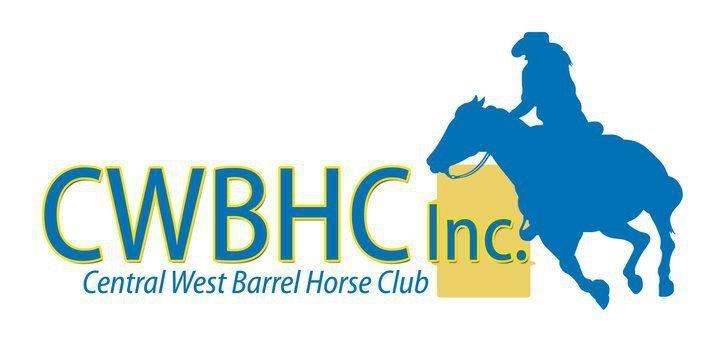 CENTRAL WEST BARREL HORSE CLUB SAFETY PLANSPORT OPERATIONS – LEVEL CThe Central West Barrel Horse Club will have the following plans and process Rahni Ryan will be the COVID-19 Safety Co-ordinator There will be a committee member at the gate taking down the relevant information and making sure that those who are coming through are on the list to compete.Upon entry to the grounds – the competitor must show that they have downloaded the COVIDsafe app – if they haven’t, they must do it on the spot.Upon entry they must fill out and sign our club COVID-19 Declaration.There will be no day entries – all entries via the internet.There will be no socialising and social distance must be maintained at all times.Warm up area will be in the Campdraft Arena.Entry into the Barrel Arena will be through one gate and exit will be out another gate at the other end of the arena.Signs will be posted on all gates, around the canteen and on all tables.Hand sanitiser will be placed at all gates, canteen and bathroom facilities.Tape will be put on the ground at the canteen to show social distancing when lining up.Gloves will be worn at all times while working with any food.There will be no time off for breaks/lunch etc so that those who compete and finish early can leave the grounds.Any money won will be directly deposited into their nominated bank account to save handling of physical monies.Constant reminding over the microphone regarding good hygiene and social distancing.Only one person to use the microphone for the day.Any spectators will be asked to stay in one area away from the competitors